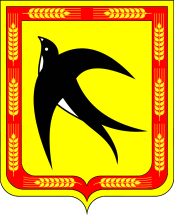 СОВЕТ БЕЙСУЖЕКСКОГО СЕЛЬСКОГО ПОСЕЛЕНИЯ                                    ВЫСЕЛКОВСКОГО РАЙОНА 38 -я сессия 4 созываРЕШЕНИЕот 26 апреля 2023 года                                                                                № 2-168       х. Бейсужек ВторойОб утверждении отчета «Об исполнении бюджета Бейсужекского сельского поселения Выселковского района за 2022 год»  Заслушав доклад главного специалиста, финансиста администрации Бейсужекского сельского поселения Выселковского района  Корытченковой Светланы Георгиевны, в соответствии со статьей 264.5 Бюджетного кодекса Российской Федерации, со статьей 78 Устава Бейсужекского сельского поселения Выселковского района, Совет Бейсужекского сельского поселения Выселковского района, решил:           1. Утвердить отчет об исполнении бюджета Бейсужекского сельского поселения Выселковского района за 2022 год по доходам в сумме 17230,1 тыс. рублей и по расходам в сумме 16415,3 тыс.рублей с превышением доходов над расходами (профицит местного бюджета) в сумме 814,8 тыс. рублей по следующим показателям: 1) доходы  бюджета Бейсужекского сельского поселения Выселковского района за 2022 год  по кодам классификации доходов бюджетов (приложение № 1);2) расходы местного бюджета в ведомственной структуре расходов бюджета Бейсужекского сельского поселения Выселковского района за 2022 год (приложение № 2); 3) распределение расходов бюджета Бейсужекского сельского поселения Выселковского района по разделам, подразделам классификации расходов бюджетов за 2022 год (приложение № 3); 4) расходы бюджета Бейсужекского сельского поселения Выселковского района на исполнение ведомственных целевых программ за 2022 год (приложение № 4); 5) источники финансирования дефицита местного бюджета по кодам классификации источников финансирования дефицитов бюджетов за 2022 год (приложение № 5); 6) субвенции, выделяемые из бюджета Бейсужекского сельского поселения Выселковского района на финансирование расходов, связанных с передачей полномочий администрации муниципального образования Выселковский район (приложение № 6). 2.Разместить данное решение на официальном сайте Бейсужекского сельского поселения Выселковского района в сети «Интернет». 3. Опубликовать данное решение в газете «Власть Советов». 4. Настоящее решение вступает в силу со дня его опубликования. Глава Бейсужекского                                                                                сельского поселенияВыселковского района                                                                      Н.М. Мяшина    ПРИЛОЖЕНИЕ № 1    к отчету об исполнении бюджета     Бейсужекского  сельского поселения     Выселковского района за 2022 годГлава  Бейсужекского сельского поселения Выселковского района                                                                      Н.М. Мяшина         ПРИЛОЖЕНИЕ № 2         к отчету об исполнении бюджета          Бейсужекского сельского поселения                                                                   Выселковского района за 2022 год                                                                                     Расходы местного бюджета в ведомственной структуре расходов  бюджета Бейсужекского сельского поселения Выселковского района за 2022 год                                                                                                                            (тыс.руб.)Глава Бейсужекскогосельского поселенияВыселковского района                                                                                Н.М. Мяшина                                                                 ПРИЛОЖЕНИЕ № 3    к отчету об исполнении бюджета     Бейсужекского сельского поселения     Выселковского района за 2022 годРаспределениерасходов  бюджета Бейсужекского сельского поселения Выселковского района по разделам, подразделам классификации расходов бюджетов за 2022 год                                                                                                                                             (тыс. руб.)Глава Бейсужекскогосельского поселенияВыселковского района                                                                      Н.М. МяшинаПРИЛОЖЕНИЕ № 4    к отчету об исполнении бюджета     Бейсужекского сельского поселения     Выселковского района за 2022 годРасходы бюджета Бейсужекского сельского поселения Выселковского района на исполнение муниципальных программ за 2022 год	     (тыс.рублей)Глава Бейсужекского сельского поселения Выселковского района                                                   	             Н.М.Мяшина                                                                                   ПРИЛОЖЕНИЕ № 5    к отчету об исполнении бюджета     Бейсужекского сельского поселения     Выселковского района за 2022 годИсточники финансирования дефицита  местного бюджета по кодам классификации источников финансирования дефицитов бюджетов за 2022 годГлава Бейсужекского сельского поселения Выселковского района	                                                                    Н.М.Мяшина    ПРИЛОЖЕНИЕ № 6    к отчету об исполнении бюджета     Бейсужекского сельского поселения     Выселковского района за 2022 годСубвенции, выделяемые из бюджета Бейсужекского сельского поселения на финансирование расходов, связанных с передачей полномочий  администрации муниципального образования Выселковский районГлава Бейсужекскогосельского поселенияВыселковского района                                                                      Н.М. МяшинаДоходы бюджета Бейсужекского сельского поселения Выселковского района за 2022 год по кодам классификации доходов бюджетовДоходы бюджета Бейсужекского сельского поселения Выселковского района за 2022 год по кодам классификации доходов бюджетовДоходы бюджета Бейсужекского сельского поселения Выселковского района за 2022 год по кодам классификации доходов бюджетовДоходы бюджета Бейсужекского сельского поселения Выселковского района за 2022 год по кодам классификации доходов бюджетов(тыс.руб.)Наименование показателяКод бюджетной классификацииКод бюджетной классификацииКассовое исполнениеНаименование показателяадминистратора доходовдоходов местного бюджетаКассовое исполнение1234Доходы, всегоДоходы, всегоДоходы, всего17230,1Федеральное казначействоФедеральное казначействоФедеральное казначейство3076,8Доходы от уплаты акцизов на дизельное топливо, подлежащие распределению между бюджетами субъектов Российской Федерации и местными бюджетами с учетом установленных дифференцированных нормативов отчислений в местные бюджеты10010302230 01 0000 110      1542,4Доходы от уплаты акцизов на моторные масла для дизельных и (или) карбюраторных (инжекторных) двигателей, подлежащие распределению между бюджетами субъектов Российской Федерации и местными бюджетами с учетом установленных дифференцированных нормативов отчислений в местные бюджеты10010302240 01 0000 1108,3Доходы от уплаты акцизов на автомобильный бензин, подлежащие распределению между бюджетами субъектов Российской Федерации и местными бюджетами с учетом установленных дифференцированных нормативов в местные бюджеты10010302250 01 0000 1101703,0Доходы от уплаты акцизов на прямогонный бензин, подлежащие распределению между бюджетами субъектов Российской Федерации и местными бюджетами с учетом установленных дифференцированных нормативов отчислений в местные бюджеты10010302260 01 0000 110-176,9Федеральная налоговая службаФедеральная налоговая службаФедеральная налоговая служба9077,4Налог на доходы физических лиц с доходов, источником которых является налоговый агент, за исключением доходов, в отношении которых исчисление и уплата налога осуществляются в соответствии со статьями 227, 227` и 228 Налогового кодекса Российской Федерации 18210102010 01 0000 1101302,0Налог на доходы физических лиц с доходов, полученных физическими лицами  в соответствии со ст.228 Налогового кодекса Российской Федерации18210102030 01 0000 1107,7Налог на доходы физических лиц в виде фиксированных авансовых платежей с доходов, полученных физическими лицами, являющимися иностранными гражданами, осуществляющими трудовую деятельность по найму на основании патента в соответствии со статьей 227.1 Налогового кодекса Российской Федерации18210102040 01 0000 1104,5Единый сельскохозяйственный налог18210503010 01 0000 1104224,7Налог на имущество физических лиц, взимаемый по ставкам, применяемым к объектам налогообложения, расположенным в границах поселений18210601030 10 0000 110596,8Земельный налог с организаций, обладающих земельным участком, расположенным в границах сельских поселений18210606033 10 0000 11099,3Земельный налог с физических лиц, обладающих земельным участком, расположенным в границах сельских поселений18210606043 10 0000 1102842,4Администрация Бейсужекского сельского поселения Выселковского районаАдминистрация Бейсужекского сельского поселения Выселковского районаАдминистрация Бейсужекского сельского поселения Выселковского района5075,9Доходы от сдачи в аренду имущества, находящегося в оперативном управлении органов государственной власти, органов местного самоуправления, государственных внебюджетных фондов и  созданных ими учреждений (за исключением имущества муниципальных бюджетных и автономных учреждений)99211105035 10 0000 12091,1Доходы  от перечисления части прибыли, остающейся после уплаты налогов и иных обязательных платежей муниципальных унитарных предприятий, созданных сельскими поселениям99211107015 10 0000 1200,3Иные штрафы, неустойки, пени, уплаченные в соответствии с законом или договором в случае неисполнения или ненадлежащего исполнения обязательств перед муниципальным органом, (муниципальным казенным учреждением) сельского поселения99211607090 10 0000 1401,0Невыясненные поступления, зачисляемые в бюджеты сельских поселений99211701050 10 0000 180-10,4Прочие неналоговые доходы бюджетов сельских поселений в части невыясненных поступлений, по которым не осуществлен возврат (уточнение) не позднее трех лет со дня их зачисления на единый счет бюджета сельского поселения99211716000 10 0000 18010,4Дотации бюджетам сельских поселений на выравнивание уровня бюджетной обеспеченности из бюджета субъекта РФ99220215001 10 0000 1501784,0Дотации бюджетам сельских поселений на выравнивание бюджетной обеспеченности из бюджетов муниципальных районов99220216001 10 0000 1502104,2Прочие межбюджетные трансферты, передаваемые бюджетам сельских поселений99220230024 10 0000 1503,8Субвенции бюджетам сельских поселений на осуществление первичного воинского учета на территориях, где отсутствуют военные комиссариаты 99220235118 10 0000 150259,8Прочие межбюджетные трансферты, передаваемые бюджетам сельских поселений99220249999 10 0000 150675,7Прочие безвозмездные поступления в бюджеты сельских поселений99220705030 10 0000 150156,0Наименование главного распорядителя бюджетных средствВед.РзПРЦСРВРСумма на годИсполнено за 2022 годОтклонение %123456789Расходы всего20236,016415,381,1Совет Бейсужекского сельского поселения Выселковского района99128,028,0100Общегосударственные вопросы991010028,028,0100Обеспечение деятельности финансовых, налоговых и таможенных органов и органов финансового (финансово-бюджетного) надзора991010628,028,0100Обеспечение деятельности контрольно-счетной палаты муниципального образования Выселковский район9910106680000000028,028,0100Контрольно-счетная палата муниципально- го образования Выселковский район9910106682000000028,028,0100Межбюджетные трансферты на выполнение полномочий по осуществлению внешнего финансового контроля9910106682002001028,028,0100Межбюджетные трансферты 9910106682002001050028,028,0100Администрация Бейсужекского сельского поселения99220208,016387,381,1Общегосударственные вопросы99201006485,36432,899,2Функционирование высшего должностного лица субъекта Российской Федерации и муниципального образования9920102946,7946,699,9Обеспечение деятельности главы муниципального образования99201025000000000946,7946,699,9Глава муниципального образования99201025010000000946,7946,699,9Расходы на обеспечение функций органов местного самоуправления99201025010000190946,7946,699,9Расходы на выплаты персоналу в целях обеспечения выполнения функций государственными (муниципальными) органами, казенными учреждениями, органами управления государственными внебюджетными фондами99201025010000190100946,7946,699,9Функционирование Правительства Российской Федерации, высших исполнительных органов государственной власти субъектов Российской Федерации, местных администраций99201043040,03024,099,5Обеспечение деятельности администрации муниципального образования Бейсужекское сельское поселение992010451000000003040,03024,099,5Обеспечение функционирования администрации муниципального образования Бейсужекское сельское поселение992010451100000003040,03024,099,5Расходы на обеспечение функций органов местного самоуправления992010451100001903036,23020,299,5Расходы на выплаты персоналу в целях обеспечения выполнения функций государственными (муниципальными) органами, казенными учреждениями, органами управления государственными внебюджетными фондами992010451100001901002716,22716,199,9Закупка товаров, работ и услуг для государственных (муниципальных) нужд99201045110000190200304,9289,194,8Иные бюджетные ассигнования9920104511000019080015,115,099,9Осуществление отдельных государственных полномочий по образованию и организации деятельности административных комиссий992010451100601903,83,8100Закупка товаров, работ и услуг для государственных (муниципальных) нужд992010451100601902003,83,8100Резервные фонды992011117,00,0Обеспечение деятельности администрации муниципального образования Бейсужекское сельское поселение9920111510000000017,00,0Финансовое обеспечение непредвиденных расходов9920111512000000017,00,0Резервный фонд администрации муниципального образования9920111512002049017,00,0Иные бюджетные ассигнования9920111512002049080017,00,0Другие общегосударственные вопросы99201132481,62462,299,2Муниципальная программа «Компьютеризация  Бейсужекского сельского поселения Выселковского района»99201131100000000324,8315,797,2Отдельные мероприятия муниципальной программы99201131110000000324,8315,797,2Приобретение программно-технических средств, программного обеспечения, мероприятия по автоматизации деятельности администрации муниципального образования99201131110100000324,8315,797,2Реализация мероприятий муниципальной программы99201131110120130324,8315,797,2Закупка товаров, работ и услуг для государственных (муниципальных) нужд99201131110120130200324,8315,797,2Муниципальная программа «Укрепление правопорядка, профилактика правонарушений, усиление борьбы с преступностью и противодействие коррупции на территории Бейсужекского сельского поселения Выселковского района»992011312000000003,03,0100Отдельные мероприятия муниципальной программы992011312100000003,03,0100Мероприятия по укреплению правопорядка, профилактике правонарушений, усилению борьбы с преступностью и противодействие коррупции992011312101000003,03,0100Размещение информационных материалов по вопросам охраны общественного порядка992011312101201213,03,0100Закупка товаров, работ и услуг для государственных (муниципальных) нужд992011312101201212003,03,0100Обеспечение деятельности администрации муниципального образования992011351000000002153,82143,599,5Обеспечение функционирования администрации муниципального образования992011351100000002153,82143,599,5Расходы на обеспечение деятельности (оказание услуг) муниципальных учреждений992011351100005902073,82063,599,5Расходы на выплаты персоналу в целях обеспечения выполнения функций государственными (муниципальными) органами, казенными учреждениями, органами управления государственными внебюджетными фондами992011351100005901001921,31921,299,9Закупка товаров, работ и услуг для государственных (муниципальных) нужд99201135110000590200151,3141,293,3Иные бюджетные ассигнования992011351100005908001,21,191,6Реализация муниципальных функций, связанных с муниципальным управлением9920113514000000040,040,0100Прочие обязательства муниципального образования9920113514002004040,040,0100Закупка товаров, работ и услуг для государственных (муниципальных) нужд9920113514002004020040,040,0100Реализация муниципальных функций, связанных с муниципальным управлением9920113514000000040,040,0100Реализация мероприятий связанных с владением, пользованием и распоряжением имуществом, находящимся в муниципальной собственности9920113514002005040,040,0100Закупка товаров, работ и услуг для государственных (муниципальных) нужд9920113514002005020040,040,0100Национальная оборона9920200259,8259,8100Мобилизационная и вневойсковая подготовка9920203259,8259,8100Обеспечение деятельности администрации муниципального образования99202035100000000259,8259,8100Обеспечение функционирования администрации муниципального образования99202035110000000259,8259,8100Осуществление первичного воинского учета на территориях, где отсутствуют военные комиссариаты99202035110051180259,8259,8100Расходы на выплаты персоналу в целях обеспечения выполнения функций государственными (муниципальными) органами, казенными учреждениями, органами управления государственными внебюджетными фондами99202035110051180100259,8259,8100Национальная безопасность и правоохранительная деятельность992030024,724,7100Защита населения и территории от чрезвычайных ситуаций природного и техногенного характера, пожарная безопасность992031014,714,7100Муниципальная программа «Обеспечение пожарной безопасности Бейсужекского сельского поселения Выселковского района»9920310090000000014,714,7100Отдельные мероприятия муниципальной программы9920310091000000014,714,7100Другие мероприятия в области пожарной безопасности9920310091010000014,714,7100 Обеспечение первичных мер пожарной безопасности9920310091012010014,714,7100Закупка товаров, работ и услуг для государственных (муниципальных) нужд9920310091012010020014,714,7100Другие вопросы в области национальной безопасности и правоохранительной деятельности992031410,010,0100Обеспечение безопасности населения9920314520000000010,010,0100Мероприятия по обеспечению безопасности населения 9920314521000000010,010,0100Осуществление мероприятий по обеспечению безопасности людей на водных объектах, охране их жизни и здоровья9920314521002008010,010,0100Закупка товаров, работ и услуг для государственных (муниципальных) нужд9920314521002008020010,010,0100Национальная экономика99204003497,12332,866,7Дорожное хозяйство (дорожные фонды)99204093497,12332,866,7Муниципальная программа «Содержание и развитие муниципального хозяйства Бейсужекского сельского поселения Выселковского района»992040902000000003497,12332,866,7Отдельные мероприятия муниципальной программы992040902100000003497,12332,866,7Финансовое обеспечение мероприятий по содержанию автомобильных дорог местного значения, соответствующих нормативным требованиям992040902102000003497,12332,866,7Мероприятия по текущему, капитальному ремонту автомобильных дорог и их содержанию992040902102201103497,12332,866,7Закупка товаров, работ и услуг для государственных (муниципальных) нужд992040902102201102003497,12332,866,7Жилищно-коммунальное хозяйство99205001614,81583,398Коммунальное хозяйство9920502702,2702,199,9Муниципальная программа «Содержание и развитие муниципального хозяйства Бейсужекского сельского поселения Выселковского района»99205020200000000702,2702,199,9Отдельные мероприятия муниципальной программы99205020210000000702,2702,199,9Мероприятия по содержанию и развитию коммунального хозяйства99205020210120140702,2702,199,9Закупка товаров, работ и услуг для государственных (муниципальных) нужд99205020210120140200702,2702,199,9Благоустройство9920503912,6881,296,6Муниципальная программа «Содержание и развитие Бейсужекского сельского поселения Выселковского района в сфере благоустройства»99205030300000000764,6733,295,9Отдельные мероприятия муниципальной программы99205030310000000764,6733,295,9Повышение уровня содержания объектов благоустройства99205030310100000764,6733,295,9Создание условий для массового отдыха жителей  поселения и обустройство мест массового отдыха99205030310120150100,0100,0100Закупка товаров, работ и услуг для государственных (муниципальных) нужд99205030310120150200100,0100,0100Уличное освещение99205030310120160359,4328,291,3Закупка товаров, работ и услуг для государственных (муниципальных) нужд99205030310120160200359,4328,291,3Озеленение99205030310120170103,5103,399,8Закупка товаров, работ и услуг для государственных (муниципальных) нужд99205030310120170200103,5103,399,8Организация сбора и вывоза мусора99205030310120180100,0100,0100Закупка товаров, работ и услуг для государственных (муниципальных) нужд99205030310120180200100,0100,0100Организация и содержание мест захоронения99205030310120190101,7101,7100Закупка товаров, работ и услуг для государственных (муниципальных) нужд99205030310120190200101,7101,7100Муниципальная программа «Формирование современной городской среды на территории Бейсужекского сельского поселения Выселковского района»99205031000000000148,0148,0100Отдельные мероприятия муниципальной программы99205031010000000148,0148,0100Комплексное благоустройство  наиболее посещаемой территории общего пользования сельского поселения99205031010100000148,0148,0100Организация новых и восстановление существующих мест отдыха на обустраиваемых территориях 99205031010120230148,0148,0100Закупка товаров, работ и услуг для государственных (муниципальных) нужд99205031010120230200148,0148,0100Образование992070010,010,0100Молодежная политика992070710,010,0100Муниципальная программа «Молодежь Бейсужекского сельского поселения Выселковского района»9920707050000000010,010,0100Отдельные мероприятия муниципальной программы9920707051000000010,010,0100Реализация мер популяризации среди детей и молодежи творческой и спортивной деятельности9920707051010000010,010,0100Мероприятия по работе с детьми и молодежью9920707051012020010,010,0100Закупка товаров, работ и услуг для государственных (муниципальных) нужд9920707051012020020010,010,0100Культура, кинематография99208005325,25306,299,6Культура99208015325,25306,299,6Муниципальная программа «Развитие культуры Бейсужекского сельского поселения Выселковского района»992080101000000005325,25306,299,6Организация досуга и культуры992080101100000004755,14738,599,6Совершенствование культурно-досуговой  деятельности Бейсужекского сельского поселения Выселковского района992080101101000004755,14738,599,6Расходы на обеспечение деятельности (оказание услуг) муниципальных учреждений992080101101005904755,14738,599,6Расходы на выплаты персоналу в целях обеспечения выполнения функций государственными (муниципальными) органами, казенными учреждениями, органами управления государственными внебюджетными фондами992080101101005901003142,73142,7100Закупка товаров, работ и услуг для государственных (муниципальных) нужд992080101101005902001593,51576,998,9Иные бюджетные ассигнования9920801011010059080018,918,9100Организация библиотечного обслуживания населения99208010120000000568,1565,799,6Функционирование и развитие библиотечной деятельности99208010120100000568,1565,799,6Расходы на обеспечение деятельности (оказание услуг) муниципальных учреждений99208010120100590568,1565,799,6Расходы на выплаты персоналу в целях обеспечения выполнения функций государственными (муниципальными) органами, казенными учреждениями, органами управления государственными внебюджетными фондами99208010120100590100465,8465,799,9Закупка товаров, работ и услуг для государственных (муниципальных) нужд99208010120100590200101,599,397,8Социальное обеспечение и иные выплаты населению992080101201005903000,70,7100Иные бюджетные ассигнования992080101201005908000,10,0Отдельные мероприятия муниципальной программы992080101300000002,02,0100Обеспечение сохранности памятников культурного наследия992080101301000002,02,0100Мероприятия по охране и содержанию памятников культуры992080101301202102,02,0100Закупка товаров, работ и услуг для государственных (муниципальных) нужд992080101301202102002,02,0100Социальная политика9921000122,0122,0100Пенсионное обеспечение9921001122,0122,0100Социальная поддержка граждан99210016400000000122,0122,0100Доплата к пенсии муниципальным служащим99210016410000000122,0122,0100Дополнительное материальное обеспечение99210016410020270122,0122,0100Социальное обеспечение и иные выплаты населению99210016410020270300122,0122,0100Физическая культура и спорт 99211002750,1196,77,1Физическая культура99211012750,1196,77,1Муниципальная программа «Развитие физической культуры и спорта на территории  Бейсужекского сельского поселения Выселковского района»992110106000000002750,1196,77,1Отдельные мероприятия муниципальной программы992110106100000002750,1196,77,1Физическое воспитание и физическое развитие граждан посредством организации и проведения (участия) физкультурных мероприятий и массовых спортивных мероприятий992110106101000002750,1196,77,1Мероприятия по развитию     физической культуры и спорта992110106101202502750,1196,77,1Закупка товаров, работ и услуг для государственных (муниципальных) нужд992110106101202502002750,1196,77,1Средства массовой информации9921200119,0119,0100Периодическая печать и издательства9921202119,0119,0100Муниципальная программа «Информационное обслуживание деятельности администрации и Совета Бейсужекского сельского поселения Выселковского района»99212020400000000119,0119,0100Отдельные мероприятия муниципальной программы99212020410000000119,0119,0100Формирование эффективной системы муниципального управления на основе использования информационных технологий99212020410100000119,0119,0100Мероприятия по информированию населения о деятельности органов местного самоуправления 99212020410120260119,0119,0100Закупка товаров, работ и услуг для государственных (муниципальных) нужд99212020410120260200119,0119,0100№ п/пНаименование показателяРзПРСумма на годИсполнено за 2022 год123456Всего  расходов20236,016415,3в том числе:1.Общегосударственные вопросы01006513,36460,8Функционирование высшего должностного лица субъекта Российской Федерации и муниципального образования0102    946,7946,6Функционирование Правительства Российской Федерации, высших исполнительных органов государственной власти субъектов Российской Федерации, местных администраций0104    3040,03024,0Обеспечение деятельности финансовых, налоговых и таможенных органов и органов финансового (финансово-бюджетного) надзора0106      28,028,0Резервные фонды011117,00,0Другие общегосударственные вопросы01132481,62462,22.Национальная оборона0200259,8259,8Мобилизационная и вневойсковая подготовка 0203259,8259,83.Национальная безопасность и правоохранительная деятельность0300      24,724,7Защита населения и территории от чрезвычайных ситуаций природного и техногенного характера, пожарная безопасность031014,714,7Другие вопросы в области национальной безопасности и правоохранительной деятельности031410,010,04.Национальная экономика04003497,12332,8Дорожное хозяйство (дорожные фонды)04093497,12332,85.Жилищно-коммунальное хозяйство05001614,81583,3Коммунальное хозяйство0502702,2702,1Благоустройство0503912,6881,26.Образование 070010,010,0Молодежная политика 070710,010,07.Культура, кинематография08005325,25306,2Культура08015325,25306,28.Социальная политика1000122,0122,0Пенсионное обеспечение1001122,0122,09.Физическая культура и спорт11002750,1196,7Физическая культура11012750,1196,710.Средства массовой информации 1200119,0119,0Периодическая печать и издательства1202119,0119,0№п/пнаименование программуточненный планфактическое исполнение% исполнения1Муниципальная программа «Развитие культуры Бейсужекского сельского поселения Выселковского района»5325,25306,299,62Муниципальная программа «Содержание и развитие муниципального хозяйства Бейсужекского сельского поселения Выселковского»4199,33034,972,33Муниципальная программа «Содержание и развитие Бейсужекского сельского поселения Выселковского района в сфере благоустройства»764,6733,295,94Муниципальная программа «Информационное обслуживание деятельности администрации и Совета Бейсужекского сельского поселения Выселковского района»119,0119,01005Муниципальная программа «Молодёжь Бейсужекского сельского поселения Выселковского района»10,010,01006Муниципальная программа «Развитие физической культуры и спорта на территории Бейсужекского сельского поселения Выселковского района»2750,1196,77,17Муниципальная программа «Обеспечение пожарной безопасности Бейсужекского сельского поселения Выселковского района»14,714,71008Муниципальная программа «Формирование современной городской среды на территории Бейсужекского сельского поселения Выселковского района»148,0148,01009Муниципальная программа «Компьютеризация  Бейсужекского сельского поселения Выселковского района»324,8315,797,210Муниципальная программа «Укрепление правопорядка, профилактика правонарушений, усиление борьбы с преступностью и противодействие коррупции на территории Бейсужекского сельского поселения Выселковского района»3,03,0100Итого13658,79881,472,3КодНаименование показателяПлан тыс. руб.Факт тыс. руб.992 01000000 00 0000000Источники внутреннего финансирования дефицита бюджета, всего3465,3-814,8992 01050000 00 0000000Изменение остатков средств на счетах по учету средств бюджета3465,3-814,8992 01050000 00 0000500Увеличение остатков средств бюджетов-16770,7-17495,3992 01050200 00 0000500Увеличение прочих остатков средств бюджетов-16770,7-17495,3992 01050201 00 0000510Увеличение прочих остатков денежных средств бюджетов-16770,7-17495,3992 01050201 10 0000510Увеличение прочих остатков денежных средств бюджетов поселений-16770,7-17495,3992 01050000 00 0000600Уменьшение остатков средств бюджетов20236,016680,5992 01050200 00 0000600Уменьшение прочих остатков средств бюджетов20236,016680,5992 01050201 00 0000610Уменьшение прочих остатков денежных средств бюджетов20236,016680,5992 01050201 10 0000610Уменьшение прочих остатков денежных средств бюджетов поселений20236,016680,5Наименование передаваемого полномочияПланИсполнено за  2022 год(тыс.руб.)% исполнения1234Осуществление внешнего муниципального финансового контроля28,028,0100